ใบสมัครเข้ารับการคัดเลือกเชิดชูเกียรติผู้มีผลงานด้านศิลปวัฒนธรรม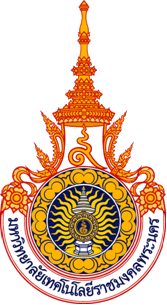 และสิ่งแวดล้อมดีเด่น ประจำปี ๒๕๕๙กองศิลปวัฒนธรรม สำนักงานอธิการบดี๑. สาขาทางศิลปวัฒนธรรมและสิ่งแวดล้อมของผู้ที่ได้รับการเสนอชื่อ/สมัครด้วยตนเอง ได้แก่ สาขามนุษยศาสตร์สาขาศิลปะสาขาการช่างฝีมือสาขาคหกรรมศิลป์สาขากีฬาและนันทนาการสาขาสิ่งแวดล้อม๒. ประวัติส่วนตัว ชื่อ....................................................นามสกุล...............................................ศาสนา...................................... อายุ............ปี เกิดวันที่............เดือน ............................ปี พ.ศ..................ภูมิลำเนา..................................... ที่อยู่ปัจจุบัน บ้านเลขที่...........................หมู่ที่ ........................ ถนน............................................................. แขวง/ตำบล..................................เขต/อำเภอ..................................จังหวัด.................................................. รหัสไปรษณีย์......................................โทรศัพท์.....................................โทรสาร............................................ อาชีพและหน้าที่ปัจจุบัน............................................................................................................................... ชื่อสามี/ภรรยา.............................................................................................................................................. มีบุตร...............................คน     ธิดา..................................คน       รวม................................คน ๓. การศึกษา ๓.๑ ระดับประถมศึกษา 	สถานศึกษา............................................................. ๓.๒ ระดับมัธยมศึกษา - ตอนต้น 	สถานศึกษา............................................................. ๓.๓ ระดับมัธยมศึกษา - ตอนปลาย หรือ ปวช. 	สถานศึกษา............................................................. ๓.๔ ระดับ ป.ตรี คุณวุฒิ ..........................................	สถานศึกษา............................................................. ๓.๕  ระดับ ป.โท คุณวุฒิ..........................................	สถานศึกษา............................................................. ๓.๖  ระดับ ป.เอก คุณวุฒิ........................................	สถานศึกษา............................................................. ๓.๗ คุณวุฒิอื่น ๆ .....................................................	สถานศึกษา............................................................... ๔. ประสบการณ์และระยะเวลาในการทำงาน (เรียงตั้งแต่อดีตถึงปัจจุบัน) ๔.๑	............................................................................................................................................................................................................................................................................................................................๔.๒	............................................................................................................................................................................................................................................................................................................................๔.๓	............................................................................................................................................................................................................................................................................................................................๔.๔	............................................................................................................................................................................................................................................................................................................................๔.๕	............................................................................................................................................................................................................................................................................................................................ฯลฯ๕. ผลงานด้านศิลปวัฒนธรรมและสิ่งแวดล้อม ในสาขาที่สมัครที่ปรากฏ (พร้อมหลักฐานตั้งแต่อดีตถึงปัจจุบัน) (๗๐ คะแนน) ๕.๑  ส่งเสริมคุณค่าในเชิงอนุรักษ์หรือสร้างสรรค์ผลงานศิลปวัฒนธรรมหรือสิ่งแวดล้อม๕.๑.๑ ...........................................................................................................๕.๑.๒ ........................................................................................................... 	ฯลฯ๕.๒	การพัฒนาและเผยแพร่ผลงานศิลปวัฒนธรรมหรือสิ่งแวดล้อม๕.๒.๑ ...........................................................................................................๕.๒.๒ ........................................................................................................... 	ฯลฯ๕.๓	ใช้ความรู้ความสามารถบริการวิชาการและเป็นแบบอย่างที่ดีต่อสังคม๕.๓.๑ ...........................................................................................................๕.๓.๒ ........................................................................................................... 	ฯลฯ๖. รางวัลหรือเกียรติคุณที่เคยได้รับ (๑๐ คะแนน)๖.๑  ...........................................................................................................................................................................................................................................................................................................................๖.๒	............................................................................................................................................................................................................................................................................................................................๖.๓	............................................................................................................................................................................................................................................................................................................................๖.๔	............................................................................................................................................................................................................................................................................................................................๖.๕	............................................................................................................................................................................................................................................................................................................................	ฯลฯ๗. คุณธรรม/จริยธรรมในการดำรงชีวิต (๒๐ คะแนน)๗.๑ การประกอบสัมมาอาชีพและความสำเร็จที่สามารถถือเป็นแบบอย่างที่ดีแก่บุคคลอื่น .............................................................................................................................................................. .............................................................................................................................................................. .............................................................................................................................................................. ๗.๒ ความรับผิดชอบ ความเสียสละ และการอุทิศตนทำงานด้านคุณธรรม/จริยธรรม .............................................................................................................................................................. .............................................................................................................................................................. .............................................................................................................................................................. ๗.๓ ความคิดริเริ่ม สร้างสรรค์ในการพัฒนาคุณธรรม/จริยธรรม .............................................................................................................................................................. .............................................................................................................................................................. .............................................................................................................................................................. ๘. รายละเอียดของผู้ที่สามารถให้ข้อมูลเพิ่มเติมได้ ๘.๑ ชื่อ - สกุล ..................................................................ตำแหน่ง ............................................................. ที่ทำงาน เลขที่......................หมู่ที่ .................................. ถนน............................................................ แขวง/ตำบล................................เขต/อำเภอ.................................จังหวัด............................................ รหัสไปรษณีย์..............................โทรศัพท์......................................โทรสาร......................................... ที่บ้าน เลขที่.........................หมู่ที่ ................................... ถนน............................................................ แขวง/ตำบล.................................เขต/อำเภอ.................................จังหวัด........................................... รหัสไปรษณีย์................................ โทรศัพท์....................................โทรสาร......................................... ๘.๒ ชื่อ - สกุล ..................................................................ตำแหน่ง ............................................................. ที่ทำงาน เลขที่......................หมู่ที่ .................................. ถนน............................................................ แขวง/ตำบล................................เขต/อำเภอ.................................จังหวัด............................................ รหัสไปรษณีย์..............................โทรศัพท์......................................โทรสาร......................................... ที่บ้าน เลขที่.........................หมู่ที่ ................................... ถนน............................................................ แขวง/ตำบล.................................เขต/อำเภอ.................................จังหวัด........................................... รหัสไปรษณีย์................................ โทรศัพท์....................................โทรสาร......................................... ลงนาม.............................................................เจ้าของประวัติ         (…..........................................................) ตำแหน่ง............................................................ วันที่.................................................................. ข้อมูลและข้อคิดเห็นของหน่วยงานที่เสนอผลงานชื่อผู้ประสานงาน.................................................................................................................................................. ชื่อหน่วยงาน ....................................................................................................................................................... เลขที่..........................หมู่ที่ .......................................... ถนน............................................................................... แขวง/ตำบล.........................................เขต/อำเภอ.......................................จังหวัด............................................. รหัสไปรษณีย์........................................โทรศัพท์...........................................โทรสาร........................................... ความคิดเห็นของหัวหน้าหน่วยงานที่เสนอผลงาน ......................................................................................................................................................................................................................................................................................................................................................................................................................................................................................................................................................................................................................................................................................................................................................................................................................................................................................................................................................................................................................................................................................................................................................................................................................................................................................................................................................................................................................................................................................................................................................................................................................................................................................................................................................................................................................................................................................................................................................................................................................................................................................................................................................................................................................................................................................................................................................ลงนาม...............................................................        (..............................................................)ตำแหน่ง.............................................................วันที่...................................................................